作 者 推 荐莎莉·赫普沃斯（Sally Hepworth）作者简介：莎莉·赫普沃斯（Sally Hepworth）是一位专业的人力资源管理人士。她毕业于澳大利亚墨尔本的莫纳什大学，生育第一个孩子之后开始写小说。莎莉在世界各地居住，曾在新加坡、英国和加拿大住过很长一段时间。现在，她和丈夫以及三个小孩生活在墨尔本，并全职写作。她曾著有《助产士的秘密》（THE SECRETS OF MIDWIVES），《我们保留的一切》（THE THINGS WE KEEP）以及《母亲的承诺》（THE MOTHER'S PROMISE）。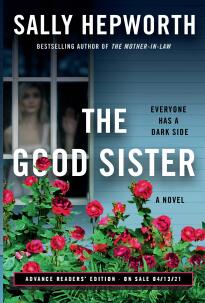 中文书名：《好姐妹》英文书名：THE GOOD SISTER作    者：Sally Hepworth出 版 社：MacMillan页    数：320页代理公司：Rob Weisbach/ANA/Jackie Huang出版时间：2021年4月代理地区：中国大陆、台湾审读资料：电子稿类    型：惊悚悬疑 内容简介：    畅销书《婆婆》（The Mother-In-Law）的作者本次又为读者带来一部全新的小说，讲述了有关把两姐妹捆绑在一起的谎言的故事。    在外人看来，芬恩（Fern）和萝丝（Rose）应该就是那种和对方无比亲密的双胞胎姐妹：萝丝是有极强责任感的那一个：拥有美好的家庭、丈夫和成为母亲的强烈意愿。芬恩则是跳脱的那一个，她的工作是图书馆员，竭尽自己所能地避免社交活动，人们对她的评语大多是奇怪。但是，这对姐妹十分要好，从她们很小的时候开始，萝丝就一直担当者芬恩的照顾者这个角色。    芬恩需要保护：她们的母亲是一个反社会型人格的人，她在世人面前所隐藏的本性，只在萝丝面前才会暴露出来。芬恩总会在其他人身上寻找他们的优点。多年以前，芬恩做了一件坏事。萝丝从来没把这件事说出去。当芬恩决定，她要帮助她的双胞胎完成心愿，得到一个孩子的时候，萝丝意识到，萝丝很可能会做出可怕的事情，并带来糟糕的后果。而萝丝不知道的是，芬恩开始慢慢发觉了萝丝隐藏的秘密。也许在这场亲人之间的纷争中，她们的母亲还是获得了最终的胜利。    这部小说出人意料地真实，可信，并且不可预测，它仔细观察了姐妹之间的牵绊……还有隐藏在你最预料不到的地方的疯狂。中文书名：《婆婆》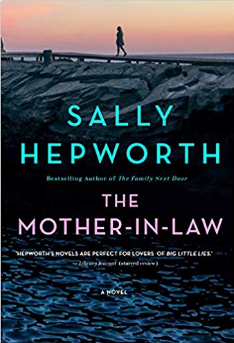 英文书名：THE MOTHER-IN-LAW作    者：Sally Hepworth出 版 社：St. Martin’s Press页    数：352页代理公司：Rob Weisbach/ANA/Jackie Huang出版时间：2019年4月代理地区：中国大陆、台湾审读资料：电子稿类    型：惊悚悬疑 版权已授：英国、瑞典、法国、荷兰、立陶宛、克罗地亚、俄罗斯、捷克、波兰、斯洛文尼亚、阿尔巴尼亚、马其顿、保加利亚、以色列。 本书影视改编权已授权NBC Universal。GoodReads网站2019年最受期待的图书亚马逊网站月度优秀图书入选《娱乐周刊》（Entertainment Weekly）入选《人物杂志》（People）“人民选择”书单A People magazine “People Pick”入选US 杂志书单入选《奥普拉杂志》（O, The Oprah Magazine）最佳沙滩读物书单内容简介：	从露西第一次见到丈夫的母亲黛安娜的那一刻起，她便刻意与黛安娜保持一定距离。因为她知道，自己给人留下的印象只是一种表面伪装，而黛安娜是一位非常礼貌、友好、妥帖的人。黛安娜真的看起来完美无缺。她是这整片社区的支柱人物，是社会正义的倡导者，帮助女性难民融入新的国家和生活。她和丈夫汤姆的婚姻幸福美满，并持续了几十年。露西太想讨好自己这位完美婆婆了。	然而，五年后，黛安娜被发现死亡，尸体边有一张遗书，上面写着，因为不远再与癌症斗争，她选择自行了断。	然而，法医并没有发现黛安娜患有癌症，他们发现的，却是她体内的毒素和窒息的痕迹。是谁想要杀死黛安娜？为什么在设下最初的医嘱后第十一个小时，黛安娜会突然改变对女子和配偶继承权条款？媒体评价：“充满娱乐性，十分吸引人，这本书既包含了丰富的智慧和悬念，也提供了对家庭关系和爱情的敏锐洞察。”----《人物杂志》（People magazine）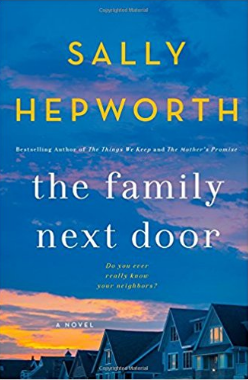 中文书名：《邻人》英文书名：THE FAMILY NEXT DOOR作    者：Sally Hepworth出 版 社：St. Martin’s Press代理公司：Rob Weisbach/ANA/Jackie Huang页    数：352页出版时间：2018年3月代理地区：中国大陆、台湾审读资料：电子稿类    型：惊悚悬疑 ·英国版为Hodder出版社今夏最畅销悬疑小说之一·Amazon以及iBooks畅销榜#5·单日销量高达1000册·2018年3月出版，累积销量超过8万册内容简介：小巧玲珑，表面完美的小镇，经常隐藏着最深的秘密……从外表来看，艾希的生活如田园一般美妙：爱她的丈夫、漂亮的房子、和善的邻里、优美的环境，还有住得很近且溺爱孙辈的母亲。然而，只有极个别朋友知道艾希极力掩藏的秘密过往：刚生下孩子的时候，艾希患上产后综合征，并曾丢下嗷嗷待哺的婴儿离家出走，睡在公园。后来，事情被掩盖过去，一切风平浪静，艾希也从忧郁中走出。然而，她依然担心自己的内心潜藏着这种抛弃一切的渴望，即便女儿已经长大，而第二个孩子也刚刚降临人间。一日，艾希的隔壁搬来了一个新住户，是一位叫做伊莎贝尔的女性。伊莎贝尔的到来，成了邻里好奇心的直接目标。这里所有人都已结婚生子，为什么伊莎贝尔是孤身一人？她的工作看起来那么神秘，究竟是什么？她为何如此亲近艾希？艾希与伊莎贝尔越走越近，而艾希的朋友则表示了反对。随着时间的推移，艾希逐渐发现，伊莎贝尔搬到隔壁并不是一种巧合。而她的存在，有可能将令人震惊的秘密公之于众……《邻人》（THE FAMILY NEXT DOOR）被评价是作者莎莉·赫普沃斯（Sally Hepworth）最为精彩的一部小说：既是令人动容的家庭故事，又是让人欲罢不能的悬疑故事。它将让你沉迷于其中，一直到故事的最后一页。媒体评价： “喜欢《小谎言》（BIG LITTLE LIES）的读者，这本书绝对不能错过。”----《时尚芭莎》（Harper’sBazaar） “莉安·莫利亚提 (Liane Moriarty)的读者会喜欢这本书。”---《嘉人》（Marie Claire）“令人惊叹的事实，非常接地气的推演。这本书不容错过。《小谎言》的读者一定会喜欢。”----《图书馆邮报》（Library Journal，星级书评）“赫普沃斯的巧妙架构会让读者一直读下去，寻找线索，她善于创造人物的多层次，并小心翼翼地挖掘每个人物行为背后的动机。”----《书单》（Booklist）谢谢您的阅读！请将回馈信息发至：黄家坤（Jackie Huang）安德鲁﹒纳伯格联合国际有限公司北京代表处
北京市海淀区中关村大街甲59号中国人民大学文化大厦1705室, 邮编：100872
电话：010-82504106传真：010-82504200
Email: Jhuang@nurnberg.com.cn网址：www.nurnberg.com.cn微博：http://weibo.com/nurnberg豆瓣小站：http://site.douban.com/110577/微信订阅号：ANABJ2002